PROGRAMA NACIONAL DE PUNTOS DE CULTURAFORMULARIO DE INSCRIPCIÓN AL PROGRAMA NACIONAL DE PUNTOS DE CULTURA(REQUERIDO POR EL ARTÍCULO 14 DEL REGLAMENTO DE CREACIÓN DEL PROGRAMA PUNTOS DE CULTURA DE LA DIRECCIÓN DE CULTURA DEL MINISTERIO DE CULTURA Y JUVENTUD – DECRETO EJECUTIVO No.  39110-C)ORGANIZACIÓN POSTULANTENombre de la organización: Número de cédula jurídica:  (Adjunte copia de la cédula jurídica bajo el nombre ANEXO 1. Recuerde que debe estar al día y con los nombramientos vigentes para poder participar en la Convocatoria).Dirección física de la organización postulante:Contacto directo del representante legal de la organización postulante: (Adjunte cédula de identidad del representante legal de la organización, copia por los dos lados y legible, bajo el nombre ANEXO 2)Contacto directo del encargado (a) del proyecto:Página Web (si tiene): Página Facebook u otras redes sociales (si tiene): Información sobre quién realiza el proyecto postulado.(  ) Proyecto se realiza por nuestra organización.(  ) Proyecto se realiza por nuestra organización en co-gestión o consorcio con tercera entidad.En caso de que se realice en co-gestión o consorcio, indique el nombre de esa otra organización: En caso de que se realice en co-gestión o consorcio, adjunte Convenio de Co-gestión o Consorcio, en donde se haga constar el compromiso y los acuerdos adquiridos por cada parte, esto debe adjuntarlo con el nombre: ANEXO 92. ANTECEDENTES Y EXPERIENCIA DE LA ORGANIZACIÓN POSTULANTECuéntenos sobre aquellas iniciativas y proyectos desarrolladas por su organización en el campo sociocultural, de forma que pueda hacer constar al menos tres años de experiencia. No se deben incluir en este apartado antecedentes de índole personal.Tome en cuenta que debe demostrar que los proyectos desarrollados previamente y los proyectos en curso, guardan relación directa con la finalidad, objetivos y categorías definidas para el Programa de Puntos de Cultura. Ordene los proyectos realizados de forma cronológica (a partir del año más reciente al año más antiguo), utilizando la siguiente tabla:Si alguna de estas iniciativas ha implicado la gestión de fondos asignados al proyecto por parte de una organización o institución, comparta la información correspondiente.* Cada proyecto que indique en la tabla anterior debe contener en su respectivo Anexo:En caso de haber sido beneficiarios de algún fondo, deberá incluir una carta de contraparte o quien aprobó los fondos (si no posee esta carta puede adjuntar una declaración jurada).1 Fotografía, 1 link de video, 1 contrato, 1 artículo de prensa o cualquier otro que ilustre el proyecto.3. PROYECTONombre del proyecto que postula:Categoría a la que corresponde el proyecto que postula: (debe marcar sólo UNA opción):(  ) Arte para la transformación social(  ) Medios y propuestas de comunicación comunitaria(  ) Fortalecimiento de la autonomía, sostenibilidad, capacidad de gestión, incidencia y relaciones intersectoriales de las iniciativas socioculturales organizadas(  ) Cultura para el buen vivir Zona en la que ejecutará el proyecto: Tipo de cobertura (debe marcar sólo UNA opción): (  ) Cobertura Nacional (el proyecto se ejecutará en más de una provincia).(  ) Cobertura Regional (el proyecto se ejecutará en una sola región)(  ) Cobertura Local (el proyecto se ejecutará en una sola provincia).Detalle de las zonas en que trabajará:La(s) zona(s) señaladas anteriormente en las que desarrollará el proyecto es(son) distinta(s) a la que zona a la que pertenece su organización:SI (  )   NO (  )En caso de ser afirmativa la respuesta anterior, deberá aportar carta formal en la que grupos de esa comunidad (Agrupaciones, Municipalidad, Asociaciones de Desarrollo, Comités de Deportes, Juntas Educativas, otros) manifiestan conocer y respaldar el proyecto. Adjuntar este documento con el nombre: ANEXO 14.Indique cuál ha sido la trayectoria que ha tenido su organización en cuanto a procesos socioculturales en la(s) zona(s) en la(s) que plantea trabajar (máximo 100 palabras) Descripción del proyecto.Describa en forma general, en qué consiste el proyecto postulado (máximo 200 palabras). Objetivos del proyectoObjetivo general, debe ser escrito en infinitivo (verbos que terminan en “-ar”, “-er” o “-ir”, por ejemplo: desarrollar, emprender, incidir…) (Máximo 50 palabras):Objetivos específicos, deben ser escritos en infinitivo y puede agregar más filas si lo requiere. (Máximo 50 palabras por cada objetivo específico y un máximo de 4 objetivos): Justificación del proyecto:Describa la necesidad(es) y/u oportunidad(es) a la que responde el proyecto planteado (máximo 250 palabras)Partiendo del contexto de la organización y el concepto de lo que es un Punto de Cultura para efectos de la Dirección de Cultura (ver nota), ¿por qué considera que su organización es un Punto de Cultura? (Máximo 50 palabras) Nota: La Dirección de Cultura considera como Punto de Cultura, a toda organización socio- cultural sin fines de lucro perteneciente a la sociedad civil o cooperativa autogestionaria con fines culturales, cuyo quehacer contribuya a la construcción de una sociedad solidaria, inclusiva y participativa, que reconozca y valore la diversidad cultural, el patrimonio y el potencial creativo dentro de los diversos ámbitos que presentan sus categorías.  Población a la que se dirige el proyecto (máximo 100 palabras):Describa brevemente al público beneficiario directo del proyecto e indique el número aproximado de personas que se beneficiarán del mismo:Estime la cantidad de público beneficiario indirecto del proyecto: 3.7.3 El proyecto se encuentra dirigido a alguno de estos grupos poblacionales:NOTAS: Si bien se solicita una proyección, deben reportarse cifras realistas, no se deberán reportar cifras que hagan referencia a una población general sin el respaldo preciso del por qué del número. En la medida de lo posible, indicar Fuentes Demográficas. De resultar aprobado un proyecto, durante su ejecución se solicitará un desglose de la población beneficiaria detallada según edades y otras características, de conformidad con los requerimientos institucionales (ver ejemplo en la página 29) Plazo de ejecución del proyecto. El plazo de ejecución del proyecto postulado no podrá ser inferior a seis meses, ni superior a 12 meses. Nota: el depósito del primer tracto de los proyectos se realizará entre diciembre de 2018 y finales de enero de 2019.Total de meses en que ejecutará el proyecto postulado:Fecha en que inicia: Fecha en que finaliza: Actividades:Describa brevemente las actividades que plantea ejecutar para el logro de los objetivos anteriormente descritos en los puntos 1.16.1 y 1.16.2, según la matriz en Excel que acompaña este formulario (“Herramienta de Apoyo”). Puede agregar más filas si desea agregar más actividades.Descripción breve de las actividades detalladas en la matriz en Excel (“Herramienta de Apoyo”). Cronograma de actividades. Utilizar el machote de Excel que se adjunta a este formulario (“Herramienta de Apoyo”). Puede añadir filas y/o columnas según sea necesario. Nota: el depósito del primer tracto de los proyectos se realizará entre diciembre de 2018 y finales de enero de 2019.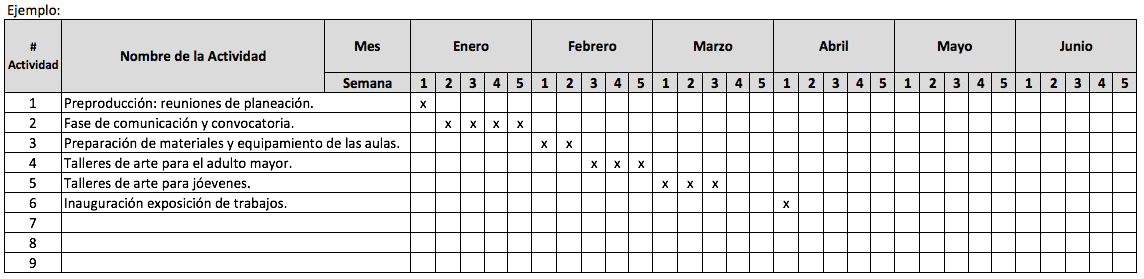 * Número de Actividad y Nombre de la Actividad deben ser IGUALES a las indicadas en el apartado 3.9 de Actividades.  Metodología. Describa la(s) metodología(s) a desarrollar en las actividades planteadas, a fin de cumplir con sus objetivos. (Máximo 250 palabras). Entiéndase por Metodología: Resultados esperados. Utilizando el machote de Excel que se adjunta a este formulario (“Herramienta de Apoyo”), copie en la siguiente tabla los resultados esperados del proyecto, así como sus  indicadores y fuentes de verificación. Los resultados esperados tienen relación con las actividades planteadas en el cronograma, por tanto a cada resultado esperado debe acompañarle el número de la actividad relacionada: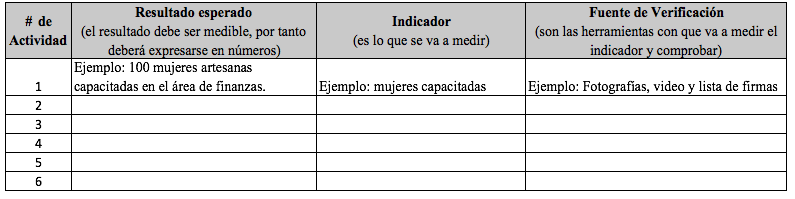 Presupuesto del proyecto.  Presupuesto desglosado: Usar machote de Excel para el Desglose de Presupuesto que se adjunta en la página 19 como referencia.Al elaborar el presupuesto TOME EN CUENTA:El presupuesto debe tener congruencia con los objetivos, actividades y resultados esperados.El nombre de la Actividad que indique en el presupuesto debe ser el mismo que el indicado en el Apartado de Actividades.Presentar el presupuesto en colones.El monto final solicitado al fondo Puntos de Cultura, debe ser entero (no se aceptarán montos que incluyan decimales ₡ 0.000,00) y no podrá ser mayor a los ¢10.000.000 (diez millones de colones). El monto solicitado a  Puntos de Cultura deberá ser igual o menor al 70% del costo total del presupuesto.El monto indicado en contrapartidas podrá ser igual o mayor al 30% del costo total del presupuesto.Indicar las contrapartidas en las columnas señaladas para ello (Contrapartidas pueden ser organizaciones o personas que apoyan con efectivo o especie para algún rubro del presupuesto. Su organización puede contar también como una contrapartida). Nota: Recuerde que todo aporte en especie debe traducirse a un valor económico.Deberá incluir necesariamente hasta un máximo de 4% en imprevistos.El monto máximo destinado a gastos administrativos del proyecto no podrá exceder el 20% del total del monto solicitado a Puntos de Cultura, y debe incluir el pago del contador, de ser necesario. 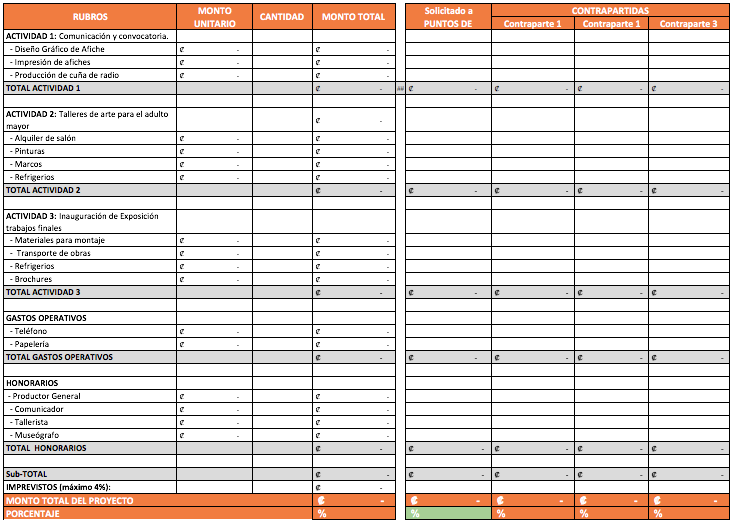 Presupuesto resumido según aportaciones:¿Dentro del presupuesto presentado en el punto anterior, se indican compras (equipos, etc.) mayores a los ¢500.000?:SI (  )   NO  (   ) En caso de ser afirmativa su respuesta, se recomienda adjuntar tres cotizaciones para los gastos mayores a ¢500.000 (siempre y cuando sea viable en el contexto del proyecto). La cotización puede variar de la fecha de cotización original a la fecha de implementación del proyecto. Debe adjuntarse bajo el nombre: ANEXO 12. InfraestructuraTanto en el apartado de Cronograma de actividades como en el Presupuesto del proyecto ¿se ha incluido un apartado referente a la construcción o remodelación de obra gris?SI (  )    NO (  )Si la respuesta anterior es afirmativa deberá adjuntar obligatoriamente, bajo el nombre de ANEXO 13, la siguiente información:Documento legal del Registro Nacional que haga constar a nombre de quién está inscrito el terreno o propiedad. En caso de que el terreno o propiedad no esté registrada a nombre de la organización postulante, deberá adjuntar constancia de que cuenta con el permiso del propietario para realizar el proyecto. De resultar aprobado el proyecto, la organización deberá correr con todos los trámites y requisitos legales necesarios para hacer efectiva la construcción.Contrapartidas.¿Cuenta el proyecto con contrapartidas cuyo total es igual o mayor al 30% del costo total del presupuesto del proyecto?.SI (  )    NO (  )Deberá adjuntar cartas de todas sus contrapartidas usando el machote que se indica al final de este formulario.Estos documentos deberán venir bajo el nombre: ANEXO 6. NOTA: En estas cartas, cada contraparte (organizaciones o personas que apoyan con efectivo o especie para algún rubro indicado en el presupuesto) debe hacer constar su apoyo cuantificado al proyecto. En caso de que la organización se considere así misma como una contraparte, debe adjuntar una declaración jurada donde hace constar los rubros y montos económicos que cubrirá.Recuerde que todo aporte en especie debe traducirse a un valor económico y que la sumatoria de todas las cartas debe ser igual al monto total de contrapartidas que haya indicado en la tabla de presupuesto. Contador.Es obligatorio que un contador certificado lleve los registros contables del proyecto y elabore la información necesaria para los informes contables, en caso de resultar seleccionado el proyecto. ¿Cuenta con un contador para el proyecto?SI (  )  NO (  )Adjunte carta emitida y firmada por el contador donde hace constar los aspectos señalados anteriormente, con el nombre: ANEXO 7. Equipo de trabajo. Adjuntar el currículo completo del Encargado de Proyecto bajo el nombre de ANEXO 15.Indique quiénes conformarán el equipo de trabajo. Tome en cuenta que sólo debe agregar a los encargados de los puestos más importantes en el desarrollo del proyecto (productor, investigadora, socióloga, antropólogo, diseñadora gráfica, asistente de producción, etc.). Siga la siguiente tabla y agregue filas si lo requiere:*Se entiende comunidad no sólo en el sentido territorial, sino como comunidad de interés.. 4. SOSTENIBILIDAD DEL PROYECTODescriba la estrategia a implementar para procurar la sostenibilidad de este proyecto una vez concluya el apoyo de Puntos de Cultura (máximo 150 palabras). ¿Cuáles serán las capacidades instaladas en la comunidad y/o la organización como producto del cumplimiento de los objetivos y actividades.El proyecto es parte de otros procesos o proyectos en su zona de incidencia directa: SI ( ) NO ( )En caso de ser positiva su respuesta anterior, amplíe:Derechos de Autor: Solamente para los proyectos que vayan a utilizar material protegido por derechos de autor:4.5.1 El material a usar durante el proyecto es propio de la organización por lo cual no requiere autorizaciones de Propiedad Intelectual.SI (  )  NO (  ) En caso de ser afirmativa la respuesta anterior, deberá adjuntar Declaración Jurada Derechos de Autor usando el machote indicado al final de este formulario. Este documento deberá adjuntarse bajo el nombre ANEXO 10.4.5.2 Su proyecto requiere de autorización correspondiente para el uso de material protegido por Propiedad Intelectual y/o su pago (en caso que el material utilizado o a utilizar en el desarrollo del proyecto propuesto, no sea de la autoría del solicitante y esté sujeto a las regulaciones de Propiedad Intelectual) SI (  )  NO (  ) En caso de ser afirmativa la respuesta anterior, deberá adjuntar carta que haga constar la Cesión de Derechos por parte del propietario usando el machote indicado al final de este formulario. Este documento deberá adjuntarse bajo el nombre ANEXO 11.ANEXOS. NO MODIFICAR LOS NOMBRES DE LOS ANEXOS AQUÍ SEÑALADOS.Recuerde que es OBLIGATORIO ADJUNTAR a este formulario:ANEXO 1: Personería jurídica. Tal como se solicita en el Punto 1.2.ANEXO 2: Copia de la cédula de identidad del representante legal de la organización. Tal como se solicita en el Punto 1.4.ANEXOS 3, 4 y 5: Comprobantes que respalden experiencia en el campo sociocultural. Tal como se solicita en el punto 2.ANEXO 6: Cartas de Contrapartidas. Tal y como se solicita en el punto 3.15ANEXO 7: Carta de Contador. Tal y como se solicita en el punto 3.16ANEXO 8: Declaración jurada de prohibiciones. Siguiendo el machote que aparece al final de este documento.Recuerde que debe ADJUNTAR a este formulario SÓLO SI APLICA:ANEXO 9: Convenio de Co-producción o Consorcio. Tal como se solicita en el punto 1.8.3ANEXO 10: Declaración Jurada Material Propio. Tal como se solicita en el punto 4.5.1 y siguiendo el machote al final de este documento. ANEXO 11. Autorización Derechos de Autor. Tal como se solicita en el punto 4.5.2 y siguiendo el machote al final de este documento. En caso de que sea material que no sea de autoría propia, el postulante deberá realizar y respaldar el proceso respectivo para el uso de dicho material. ANEXO 12: Compras mayores a ¢500.000. Tal como se recomienda en el punto 3.12.3ANEXO 13: Infraestructura construcción o remodelación. Tal como se solicita en el punto 3.14.2.ANEXO 14: Cartas de respaldo de la comunidad. Tal y como se solicita en el punto 3.3.4ANEXO 15: Currículum equipo de trabajo. Tal como se solicita en el punto 3.17.1ANEXO 16: Información adicional. cualquier tipo de información no contemplada en los puntos anteriores, que el postulante estime pertinente para demostrar la experiencia y trayectoria de su organización, o y/o la pertinencia de proyecto.Machote cartas de ContrapartesTabla de desglose de población beneficiaria (tal y como se solicitará de resultar seleccionado un proyecto)ProvinciaDistritoCantónOtras SeñasNombre completoTeléfono 1Teléfono 2Correo electrónicoDirección Física ExactaNombre completoTeléfono 1Teléfono 2Correo electrónicoDirección Física ExactaPERIODO NOMBRE DEL PROYECTORESUMEN  (máximo 30 palabras)*Documento probatorio Y adicional: foto, link video, artículo prensa, etc.Ej: 2014- 2015Ej: Peña Cultural para JóvenesEj: La Peña Cultural para Jóvenes tuvo como objetivo…..ANEXO 3ANEXO 4ANEXO 5Región (marque con x)Provincia (marque con x)Cantón(indicar)Distrito(indicar)( ) Chorotega( ) Huetar Norte( ) Huetar Atlántica( ) Brunca( ) Pacífico Central( ) Central( ) San José( ) Alajuela( ) Cartago ( ) Heredia( ) Guanacaste( ) Puntarenas( ) LimónNúmeroObjetivo1234( ) Población Indígena( ) Población  Afrodescendiente( ) Población con discapacidad( ) Población LGTBQ( ) Población Migrante( ) Otro. Indique: ____________________________PARTICIPANTES Y /O COMUNIDADES QUE SE BENEFICIANACTIVIDADTotalNombreComunidad 1/ grupos 1.NombreComunidad 1/ grupos 2.NombreComunidad 1/ grupos 3.NombreComunidad 1/ grupos 4.Nombre Comunidad 2/ grupos1.Nombre Comunidad 2/ grupos2.Nombre Comunidad 2/ grupos3.TOTAL TOTAL Noviembre de 2018OBJETIVO (indicar el número de objetivo señalado en el punto 3.5.2) # ACTIVIDADNOMBRE DE LA ACTIVIDADDESCRIPCIÓN BREVE DE LA ACTIVIDAD            (máximo 60 palabras)1234567Número de actividad (las mismas del punto 3.9)Resultado esperado                             (el resultado debe ser medible, por tanto deberá expresarse en números)Indicador            (es lo que se va a medir)Fuente de verificación                                                             (son las herramientas con que va a medir el indicador y comprobar)1234567CONCEPTOMONTO TOTALPORCENTAJEMonto solicitado a Puntos de CulturaMonto aportado por contrapartidas Monto total del proyectoNombre completoPuesto que tendrá durante el proyectoMini-biografía (máximo 100 palabras por mini-biografía) Años de experiencia de la persona*Pertenece a la comunidad donde se desarrollará el proyecto (SI o NO)PROGRAMA NACIONAL DE PUNTOS DE CULTURADECLARACIÓN JURADA DE PROHIBICIONES PARA PARTICIPAR DEL PROGRAMA NACIONAL DE PUNTOS DE CULTURA(REQUERIDO POR EL ARTÍCULO 14, INCISO A.4. DEL REGLAMENTO DE CREACIÓN DEL PROGRAMA PUNTOS DE CULTURA DEL MINISTERIO DE CULTURA Y JUVENTUD)Yo __________________________________________________________, documento de identidad No. _______________, estado civil __________, vecino/a de ___________________, representante legal de ___________________, personería jurídica No.____________________________, plenamente enterado y consciente que la legislación penal vigente sanciona con pena privativa de libertad el delito de perjurio, DECLARO BAJO FE DE JURAMENTO que ni a mí ni a ninguno de los miembros de la organización que postula el proyecto denominado ______________________________________________________________________, presentado a concurso ante el Programa Puntos de Cultura, nos alcanzan las prohibiciones establecidas en el Artículo No. 6 de su Reglamento vigente.San José, ___ de ________ de 20__.FirmaNombre CompletoNo. CédulaPROGRAMA NACIONAL DE PUNTOS DE CULTURADECLARACIÓN JURADA DE DERECHO DE AUTOR PARA PARTICIPAR DEL PROGRAMA NACIONAL DE PUNTOS DE CULTURA(REQUERIDO POR EL ARTÍCULO 14, INCISO A.4. DEL REGLAMENTO DE CREACIÓN DEL PROGRAMA PUNTOS DE CULTURA DEL MINISTERIO DE CULTURA Y JUVENTUD)DECLARACIÓN JURADA DERECHOS DE AUTOR(Esta declaración aplica solamente cuando el proyecto que se propone realizar va a requerir el uso de material – música, obras literarias o de teatro, material fílmico, etc.- que podría estar protegido por derechos de autor, es decir, que requiere de permiso o pago para poder usarse si NO fuera de autoría del postulante.) Yo _____________________________________________documento de identidad No. _____________,estado civil __________,vecino/a de ___________________,enterado que la legislación penal vigente sanciona con pena privativa de libertad el delito de perjurio, DECLARO BAJO FE DE JURAMENTO que el siguiente material:________________________________________________________________ que servirá de base para el proyecto denominado ________________________________ _________________________ presentado a concurso ante el Programa Puntos de Cultura es de mi autoría exclusiva, por lo que para su utilización no debo cubrir el pago de derechos autor a terceros.San José, ___ de ________ de 20__.FirmaNombre CompletoNo. Cédula(Hoja membretada, sólo en caso de ser una empresa u organización. Si es una persona física no será necesario el membrete)FechaA quien corresponda,Por este medio yo ____________________, cédula número ____________________, representante de la organización ____________________, cédula jurídica (sólo en caso de que sea una organización), hago constar que conocemos el proyecto ____________________ de la organización ____________________. Y por tanto nos comprometemos a apoyar mediante el aporte de los siguiente:(Indicar el rubro que aporta) valorado en ‎₡____________.(Indicar el rubro que aporta) valorado en ₡____________.(Indicar el rubro que aporta) valorado en ‎₡____________.Para un total en aportaciones de ₡____________ (sumatoria de todos los rubros que se indique anteriormente).Sin más por el momento, se suscribe cordialmente:(firma)_________________________Nombre del firmante.Teléfono.Correo.Web (si tiene).PARTICIPANTES Y /O COMUNIDADES QUE SE BENEFICIANACTIVIDADMenores  12 años12 a 17 años12 a 17 añosJóvenes (18 a 35 años)Jóvenes (18 a 35 años)Adultos(de 36 a 64 años)Adultos(de 36 a 64 años)Adultos mayores(65 años en adelante)Adultos mayores(65 años en adelante)Personas indígenas Personas indígenas Personas con alguna discapacidadPersonas con alguna discapacidadPoblación migrantePoblación migrantePoblación afro-descendientePoblación afro-descendienteTotalTotalFMFMFMFMFMFMFMFMFMNombreComunidad 1/ grupos 1.NombreComunidad 1/ grupos 2.NombreComunidad 1/ grupos 3.NombreComunidad 1/ grupos 4.Nombre Comunidad 2/ grupos1.Nombre Comunidad 2/ grupos2.Nombre Comunidad 2/ grupos3.TOTAL TOTAL 